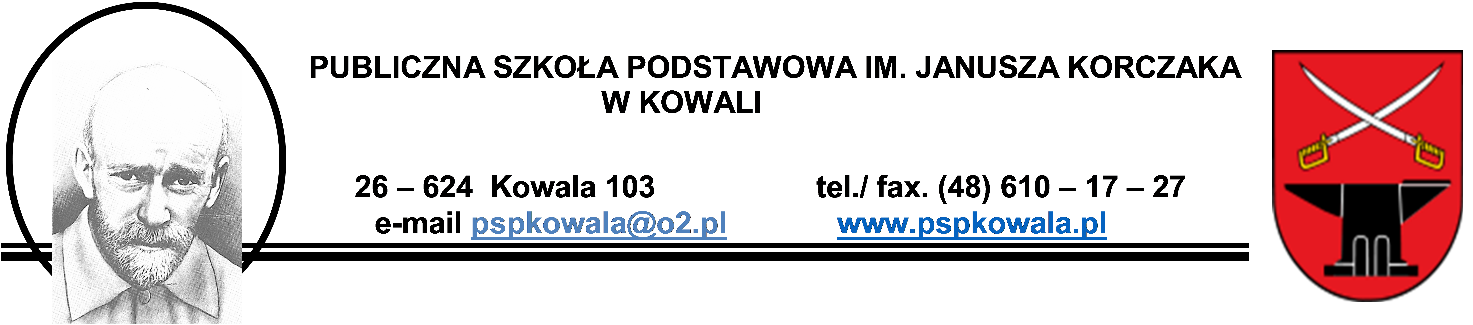 KALENDARZUROCZYSTOŚCI I WYDARZEŃ SZKOLNYCH 2020/2021Wydarzenia i uroczystości szkole przygotowywane wg Procedury organizacji uroczystości i apeli szkolnych.Wszelkie zmiany w kalendarzu po uzgodnieniu z dyrekcją szkoły.Za oprawę plastyczną imprez szkolnych odpowiedzialni n-le plastyki i techniki: H. Lech i M. Gajda, za muzyczną stronę uroczystości – A. Krzyczkowski, a za przygotowanie sprzętu nagłaśniającego – A. Bielecki i A. Kupiec. ZADANIEMIESIĄCFORMY REALIZACJIODPOWIEDZIALNITak/Nie81 Rocznica II wojny światowej 02.09-12.09.2020Akcja informacyjna w ramach działań wychowawczych  n-le historii wychowawcy  Narodowe czytanie  w naszej szkole 10-11 .09.2020Przygotowanie prezentacji klasyki polskiej literatury – projekt czytelniczyRozwadowska AgnieszkaSylwia Bilska Międzynarodowy Dzień Kropki – święto kreatywności, odwagi i zabawy.15.09.2020Szkolny dzień integracji „Moja klasa w kropce”Wychowawcy klasSU Akcja Sprzątanie Świata20-22.09.2020Międzyklasowym turniej ekologiczny"Nie śmiecimy - Sprzątamy – Zmieniamy!" (4-8)Akcja informacyjna w klasach O-IIIStefańska-Stanik IwonawychowawcyŚwiatowy Dzień Tabliczki Mnożenia27 .09.2020Konkurs Mistrz tabliczki mnożenia – kl IV – VhappeningAnna GacaEwa Bednarczyk Dzień Chłopaka30 .09.2020Wg planów klasowychWychowawcyEuropejski Dzień Języków26.09.2020Akcja promocyjna Zespół n-li języków obcych Szkolna Akademia Bezpieczeństwa ( cz.I)  – całoroczny projekt Wrzesień – październik W ciągu roku Pogadanka PolicjiZgłoszenia do programów np. Akademia Bezpiecznego Puchatka,  „Odblaskowa szkoła” itp ( pokazy bezpiecznego poruszania się po drogach, konkurs plastyczny „Jestem widoczny jestem bezpieczny” turnieje BRD,)   Próbny alarmKoordynatorzy ds. wychowawczych koordynator PPOŻ koordynator ds. komunikacyjnych Dzień Edukacji Narodowej – 11.10.2020Naszym nauczycielom kwiaty i uśmiech – otwarcie szkolnej TV  Grzesiak MałgorzataAnna GacaAndrzej Krzyczkowski Ślubowanie klas Ia i Ib Pasowanie Żaka - przedszkolakapaździernikUroczystość pasowania na uczniów szkoły i przedszkolaków wg pomysłu wychowawcówAlicja KrakowiakWioletta Besztyga - OparcikMałgorzata Gębska – Orzechowska Dzień Papieski16 .10.2020Prezentacja dorobku wielkiego Polaka – papieża Jana Pawła II s. Katechetki Akcja „Zapomniane groby”25-30 . 10.2020Porządkowanie zapomnianych grobów i miejsc pamięciWolontariat s. katechetki Święto Niepodległości12. 11. 2020 Projket ogólnoszkolny „Tu wszędzie jest moja Ojczyzna” Koordynatorzy Tyczyńska – ZygarekKutkowska Joanna Radosne świętowanie Niepodległości 11.11.2020Udział w sztafecie 11.11.11.20Wyjście wg planu na miejsca pamięci, złożenie kwiatów, zapalenie zniczy,Artur  Bielecki Artur. KupiecEwa Krześniak Wychowawcy klasMiędzynarodowy Dzień Praw  Dziecka 20 .11.2020Kampania informacyjna „Prawa  dzieci – PRAWA UCZNIA-”Akcja plakatowa SU – Małgorzata GrzesiakGrażyna , Grudzień Katarzyna Tomaka- Zając Dzień Pluszowego Misia 25 .11.2020.Projekt czytelniczo- artystycznySylwia BilskaM Gębska-Orzechowska Rozwadowska Agnieszka Andrzejki i katarzynki – dawne tradycje ludowe w nowej odsłonie 28.11.2020Projket wychowawczy –edukacja regionalna Potańcówka w starym styluwychowawcy klas SU klasy VII i VIIIDzień Wolontariusza5 12.2020Prezentacja dorobku szkolnego wolontariatu – akcja informacyjnaEwa Krześniak Jagiełło Justynas. Urszula Galeks Agnieszka Mastej Bożonarodzeniowe klimaty 01 – 20.12.2020Projekt bożonarodzeniowy – akcja Czytanie z „Mikołajkiem” bibliotekaW dzień św. Mikołaja czeka dzieci cała zgraja… - szkolne MikołajkiKonkurs Szopek Kiermasz świąteczny  - s. katechetkiRODZINA _ RODZINIE  - Świąteczna zbiórki żywności “Moja Kolęda” świetlicowy konkurs plastycznyKoordynator  O- IIIKoordynator  IV –VIII n- le plastyki i techniki KMW SU Wychowawcy świetlicyMagia świąt Bożego Narodzenia 20..12.2020Jasełka – szkolna TVs. katechetki Andrzej Krzyczkowski Zabawa karnawałowastyczeńZabawa szkolna, 
Wychowawcy, Rada RodzicówDzień Babci i Dziadka 21.01.2021Koncert dla babć i dziadków – szkolna TVWychowawcy O – IIIKoordynator klas młodszych Dzień Bezpiecznego Internetu Luty/marzecProjekt bezpiecznego korzystania z zasobów InternetowychBeata WójcikHenryka LechMagdalena GajdaDzień Żołnierzy Wyklętych 02.03.2021Akcja informacyjnaSzkolny konkurs historyczny Elżbieta Tyczyńska- Zygarek Joanna KutkowskaDzień Św. Patryka 17.03.2021Happening szkolnyŚliwa Katarzyna Marta MyśliwiecMarzena Molga Dzień samorządności 23 marzec 2021organizacja Dnia Samorządności pod hasłem „Bierzemy sprawy w swoje ręce” Opiekunowie SU, wychowawcyPasowanie na czytelnikamarzeczapoznanie z pracą bibliotekarza, założenie kart bibliotecznychSylwia Bilska, 
wychowawca klasy IŚwięta wielkanocne30.03.2021Tradycje i zwyczaje wielkanocneKatechetki Dzień Pamięci ofiar Zbrodni Katyńskiej13.04.2021Akcja informacyjnaElżbieta Tyczyńska- Zygarek Joanna KutkowskaDzień Ziemi – Pochylmy się nad losem naszej planety,22 .04.2021Projekt ogólnoszkolnyHappening  w środowisku lokalnym - kampania "Poznaj swoje środowisko"Badanie źródeł zanieczyszczania środowiska. (VII) Zorganizowanie sesji poświęconej sprawom środowiskaAnna Gaca Ewa Bednarczyk Iwona Stefańska Stanik Koordynatorzy "Witaj, majowa Jutrzenko"05.05.2021Trzeciomajowe potyczki Konkurs Recytatorski Polskiej PoezjiBieg o FlagęKatarzyna Śwital Magdalena GajdaKoordynatorzy Młody Europejczyk – Dzień Europy 9.05.2021Happening szkolny "Pociąg przyjaźni" - losowanie nazw państw, każda klasa coś przygotowuje specyficznego dla wylosowanego kraju - klasy podejmują decyzję, co to ma być i w jakiej formieAgnieszka RozwadowskaJustyna JagiełłoAnna Gaca Dzień orientacji zawodowej MajAkcja informacyjna dla klas ÓsmychSpotkania z absolwentamiAkcja promocyjna szkół ponadpodstawowychKoordynatorzy n-l doradca zawodowyMaj z książkąmajProjekt czytelniczySylwia Bilska Koordynatorzy Dom i Rodzina – tu się wszystko zaczyna  - 01.06.2021Piknik rodzinny Koncert dla rodziców i przyjaciół szkoły"Czar talentów" - popisy indywidualne, grupowe, klasowe.Przystanek „Planszówka” – rodzinny turniej gier planszowych KoordynatorzyDyrekcjaRada RodzicówIdę do szkoły - Drzwi Otwarte dla dzieci przyszłych klas I i oddziału przedszkolnego Czerwiec Forma do uzgodnienia Gębska – Orzechowska Koordynator 0-IIIDzień Patrona Szkoły 01.- 06.06. 2021Projket edukacyjno – wychowawczy Prezentacja działań – wystawa Małgorzata . GrzesiakAnna Gaca Iwona WięckowskaSzkolna Akademia Bezpieczeństwa  - Bezpieczne wakacje  (Cz. II) 22-24.06.2021Spotkania z Policją, Strażą Pożarną – pogadanki, apelKoordynator ds. bezpieczeństwaZespół ds. ratownictwa Zakończenie roku szkolnegoczerwiecPożegnanie klas VIIIRozdanie świadectw i nagródKoordynatorzy Wychowawcy 